AEIOU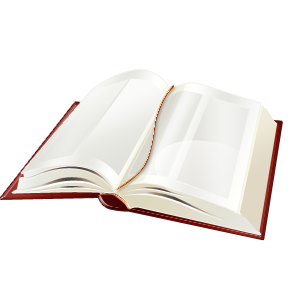 AN EASY WAY TO ENGAGE THROUGH READINGHOW DOES IT WORK?Find an article or passage which pertains to your subject or curriculum.Give students the AEIOU handout.Ask students to read the article or passage and complete the AEIOU sheet.WHAT’S THE POINT?This simple idea makes students a part of the reading process and asks them to be involved, reacting to their reading personally.It boosts interest in any reading because it makes students aware of their interest in what they have read.It increases reading comprehension.WHO CAN USE IT?EVERYONE, regardless of subject area, grade, or course levelHOW MUCH TIME DOES IT TAKE?NONE – Many already do this in some shape or form, and if you don’t, it takes no time whatsoever.CAN IT BE ADAPTED?Absolutely – This is just one format that can be changed to fit your preferences or needs.LINKS TO POTENTIAL “AEIOU” ARTICLESSCIENCE:The story of the lionfish, a predatory fish new to the Atlantic Oceanhttp://www.sciencenewsforkids.org/2013/08/foreign-lionfish-aquarium-castoffs-have-been-invading-american-coastal-waters-at-an-alarming-rate-and-gobbling-up-the-natives/An article about an exoplanet recently discovered which has a surprisingly short orbithttp://www.dogonews.com/2013/8/28/wished-you-could-celebrate-your-birthday-more-often-you-may-want-to-consider-exoplanet-kepler-78bMATH:Is it possible to predict the next no-hitter in Major League Baseball?http://www.sciencedaily.com/videos/2005/0501-the_next_nohitter_may.htmHISTORY:News about the death of Hitler’s last surviving bodyguardhttp://www.bbc.co.uk/news/world-europe-23989454ART:Listing the skills students learn from classes in the artshttp://www.washingtonpost.com/blogs/answer-sheet/wp/2013/01/22/top-10-skills-children-learn-from-the-arts/A Van Gogh painting was just discovered last monthhttp://www.bbc.co.uk/news/entertainment-arts-24014186MUSIC:Interesting story about a musician who never actually existedhttp://blogs.smithsonianmag.com/aroundthemall/2013/03/the-greatest-rb-singer-who-never-existed/HEALTH:Is sugar actually toxic to humans?http://articles.washingtonpost.com/2013-08-13/national/41374253_1_mice-sugar-consumption-femalesBUSINESS:An explanation of how gasoline prices are determinedhttp://www.exxonmobilperspectives.com/2012/01/27/what-am-i-paying-for-in-the-price-of-a-gallon-of-gasoline-2/?utm_content=what%20am%20i%20paying%20for%20in%20the%20price%20of%20a%20gallon%20of%20gasoline&utm_source=Outbrain&utm_medium=cpc&utm_campaign=Perspectives_-_Tier_1AEIOUA – (Adjective): Name at least ONE adjective that came to mind as you read this piece. Give a brief description of why you chose this adjective. E – (Emotion): Name at least ONE emotion that you identified from reading this piece. Give a brief description why. I – (Interesting): Write what you found most interesting about your reading. O – (Oooohhhh!): Write what you found to be most surprising during your reading. U– (Ummm??): Write at least one question you have as a result of your reading.